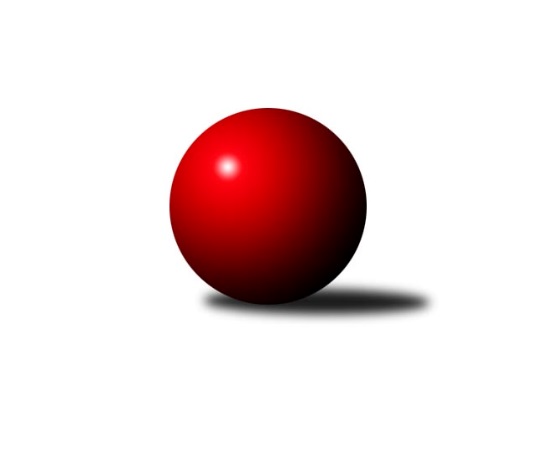 Č.18Ročník 2019/2020	27.4.2024 Východočeský přebor skupina B 2019/2020Statistika 18. kolaTabulka družstev:		družstvo	záp	výh	rem	proh	skore	sety	průměr	body	plné	dorážka	chyby	1.	TJ Lokomotiva Česká Třebová B	18	16	0	2	202 : 86 	(100.5 : 55.5)	2654	32	1807	848	33.6	2.	KK Svitavy A	18	15	0	3	212 : 76 	(106.0 : 64.0)	2656	30	1798	858	27.6	3.	SKK České Meziříčí A	18	12	1	5	181 : 107 	(65.0 : 49.0)	2585	25	1781	804	36.1	4.	SK Rybník A	18	11	1	6	166 : 122 	(65.0 : 53.0)	2595	23	1789	805	31.8	5.	KK V. Mýto B	18	8	2	8	160 : 128 	(65.5 : 64.5)	2517	18	1754	764	35.1	6.	SKP DONAP Kuželky Hradec Králové A	18	8	1	9	122 : 166 	(83.5 : 86.5)	2512	17	1748	763	43.7	7.	SK Solnice B	18	8	0	10	139 : 149 	(62.0 : 70.0)	2480	16	1727	753	45.2	8.	TJ Start Rychnov nad Kněžnou C	18	6	1	11	116 : 172 	(72.5 : 95.5)	2545	13	1760	785	46	9.	SK Kuželky Přelouč A	18	6	0	12	123 : 165 	(75.0 : 69.0)	2529	12	1743	786	39.7	10.	KK Svitavy B	18	4	3	11	111 : 177 	(43.5 : 62.5)	2508	11	1737	771	47.1	11.	KK Zalabák Smiřice B	18	5	0	13	106 : 182 	(57.0 : 93.0)	2479	10	1732	747	48	12.	SKP DONAP Kuželky Hradec Králové B	18	4	1	13	90 : 198 	(68.5 : 101.5)	2457	9	1730	727	42.8Tabulka doma:		družstvo	záp	výh	rem	proh	skore	sety	průměr	body	maximum	minimum	1.	KK Svitavy A	9	9	0	0	120 : 24 	(53.0 : 23.0)	2739	18	2822	2680	2.	TJ Lokomotiva Česká Třebová B	9	9	0	0	108 : 36 	(52.5 : 23.5)	2698	18	2759	2614	3.	SK Rybník A	9	8	0	1	102 : 42 	(34.0 : 20.0)	2445	16	2524	2351	4.	KK V. Mýto B	9	7	0	2	106 : 38 	(38.0 : 24.0)	2606	14	2679	2543	5.	SKK České Meziříčí A	9	7	0	2	98 : 46 	(28.0 : 18.0)	2638	14	2734	2532	6.	SK Solnice B	9	6	0	3	86 : 58 	(36.0 : 32.0)	2480	12	2542	2423	7.	SKP DONAP Kuželky Hradec Králové A	9	5	1	3	74 : 70 	(55.5 : 52.5)	2649	11	2726	2518	8.	TJ Start Rychnov nad Kněžnou C	9	4	1	4	70 : 74 	(44.0 : 38.0)	2549	9	2622	2495	9.	KK Zalabák Smiřice B	9	4	0	5	74 : 70 	(30.0 : 32.0)	2590	8	2657	2527	10.	SK Kuželky Přelouč A	9	4	0	5	71 : 73 	(46.0 : 42.0)	2555	8	2709	2435	11.	SKP DONAP Kuželky Hradec Králové B	9	3	1	5	64 : 80 	(44.0 : 48.0)	2609	7	2735	2506	12.	KK Svitavy B	9	1	2	6	52 : 92 	(18.0 : 32.0)	2590	4	2652	2532Tabulka venku:		družstvo	záp	výh	rem	proh	skore	sety	průměr	body	maximum	minimum	1.	TJ Lokomotiva Česká Třebová B	9	7	0	2	94 : 50 	(48.0 : 32.0)	2649	14	2861	2539	2.	KK Svitavy A	9	6	0	3	92 : 52 	(53.0 : 41.0)	2658	12	2821	2500	3.	SKK České Meziříčí A	9	5	1	3	83 : 61 	(37.0 : 31.0)	2579	11	2711	2409	4.	SK Rybník A	9	3	1	5	64 : 80 	(31.0 : 33.0)	2613	7	2777	2479	5.	KK Svitavy B	9	3	1	5	59 : 85 	(25.5 : 30.5)	2511	7	2641	2303	6.	SKP DONAP Kuželky Hradec Králové A	9	3	0	6	48 : 96 	(28.0 : 34.0)	2506	6	2602	2376	7.	KK V. Mýto B	9	1	2	6	54 : 90 	(27.5 : 40.5)	2506	4	2672	2332	8.	SK Solnice B	9	2	0	7	53 : 91 	(26.0 : 38.0)	2480	4	2674	2036	9.	SK Kuželky Přelouč A	9	2	0	7	52 : 92 	(29.0 : 27.0)	2525	4	2772	2291	10.	TJ Start Rychnov nad Kněžnou C	9	2	0	7	46 : 98 	(28.5 : 57.5)	2544	4	2700	2330	11.	KK Zalabák Smiřice B	9	1	0	8	32 : 112 	(27.0 : 61.0)	2464	2	2694	2284	12.	SKP DONAP Kuželky Hradec Králové B	9	1	0	8	26 : 118 	(24.5 : 53.5)	2460	2	2641	2175Tabulka podzimní části:		družstvo	záp	výh	rem	proh	skore	sety	průměr	body	doma	venku	1.	KK Svitavy A	11	10	0	1	134 : 42 	(63.5 : 36.5)	2705	20 	6 	0 	0 	4 	0 	1	2.	TJ Lokomotiva Česká Třebová B	11	9	0	2	124 : 52 	(58.0 : 26.0)	2678	18 	5 	0 	0 	4 	0 	2	3.	SKK České Meziříčí A	11	8	1	2	116 : 60 	(41.0 : 35.0)	2626	17 	3 	0 	2 	5 	1 	0	4.	KK V. Mýto B	11	5	2	4	100 : 76 	(35.5 : 36.5)	2533	12 	4 	0 	1 	1 	2 	3	5.	SK Solnice B	11	6	0	5	90 : 86 	(48.5 : 53.5)	2539	12 	4 	0 	2 	2 	0 	3	6.	SK Rybník A	11	6	0	5	88 : 88 	(38.0 : 46.0)	2541	12 	5 	0 	0 	1 	0 	5	7.	TJ Start Rychnov nad Kněžnou C	11	5	1	5	82 : 94 	(56.5 : 63.5)	2566	11 	4 	1 	1 	1 	0 	4	8.	SKP DONAP Kuželky Hradec Králové A	11	5	1	5	80 : 96 	(57.0 : 49.0)	2537	11 	3 	1 	2 	2 	0 	3	9.	KK Svitavy B	11	3	2	6	72 : 104 	(37.5 : 42.5)	2514	8 	1 	1 	3 	2 	1 	3	10.	SK Kuželky Přelouč A	11	2	0	9	70 : 106 	(51.0 : 43.0)	2537	4 	2 	0 	3 	0 	0 	6	11.	KK Zalabák Smiřice B	11	2	0	9	58 : 118 	(34.0 : 62.0)	2468	4 	2 	0 	4 	0 	0 	5	12.	SKP DONAP Kuželky Hradec Králové B	11	1	1	9	42 : 134 	(33.5 : 60.5)	2456	3 	1 	1 	4 	0 	0 	5Tabulka jarní části:		družstvo	záp	výh	rem	proh	skore	sety	průměr	body	doma	venku	1.	TJ Lokomotiva Česká Třebová B	7	7	0	0	78 : 34 	(42.5 : 29.5)	2630	14 	4 	0 	0 	3 	0 	0 	2.	SK Rybník A	7	5	1	1	78 : 34 	(27.0 : 7.0)	2669	11 	3 	0 	1 	2 	1 	0 	3.	KK Svitavy A	7	5	0	2	78 : 34 	(42.5 : 27.5)	2649	10 	3 	0 	0 	2 	0 	2 	4.	SKK České Meziříčí A	7	4	0	3	65 : 47 	(24.0 : 14.0)	2526	8 	4 	0 	0 	0 	0 	3 	5.	SK Kuželky Přelouč A	7	4	0	3	53 : 59 	(24.0 : 26.0)	2591	8 	2 	0 	2 	2 	0 	1 	6.	KK V. Mýto B	7	3	0	4	60 : 52 	(30.0 : 28.0)	2517	6 	3 	0 	1 	0 	0 	3 	7.	KK Zalabák Smiřice B	7	3	0	4	48 : 64 	(23.0 : 31.0)	2553	6 	2 	0 	1 	1 	0 	3 	8.	SKP DONAP Kuželky Hradec Králové B	7	3	0	4	48 : 64 	(35.0 : 41.0)	2502	6 	2 	0 	1 	1 	0 	3 	9.	SKP DONAP Kuželky Hradec Králové A	7	3	0	4	42 : 70 	(26.5 : 37.5)	2523	6 	2 	0 	1 	1 	0 	3 	10.	SK Solnice B	7	2	0	5	49 : 63 	(13.5 : 16.5)	2426	4 	2 	0 	1 	0 	0 	4 	11.	KK Svitavy B	7	1	1	5	39 : 73 	(6.0 : 20.0)	2523	3 	0 	1 	3 	1 	0 	2 	12.	TJ Start Rychnov nad Kněžnou C	7	1	0	6	34 : 78 	(16.0 : 32.0)	2542	2 	0 	0 	3 	1 	0 	3 Zisk bodů pro družstvo:		jméno hráče	družstvo	body	zápasy	v %	dílčí body	sety	v %	1.	Václav Kolář 	SK Rybník A 	28	/	17	(82%)		/		(%)	2.	Jakub Zelinka 	KK Svitavy A 	28	/	17	(82%)		/		(%)	3.	Lukáš Vadlejch 	SKP DONAP Kuželky Hradec Králové A 	28	/	18	(78%)		/		(%)	4.	Vlastimil Krátký 	KK Svitavy A 	26	/	16	(81%)		/		(%)	5.	Petr Holanec 	TJ Lokomotiva Česká Třebová B 	26	/	17	(76%)		/		(%)	6.	Ilona Sýkorová 	TJ Start Rychnov nad Kněžnou C 	24	/	16	(75%)		/		(%)	7.	Zdeněk Dokoupil 	KK Svitavy A 	24	/	16	(75%)		/		(%)	8.	Václav Perchlík st.	KK V. Mýto B 	24	/	16	(75%)		/		(%)	9.	Jan Kmoníček 	TJ Lokomotiva Česká Třebová B 	24	/	17	(71%)		/		(%)	10.	Jan Brouček 	SKK České Meziříčí A 	24	/	17	(71%)		/		(%)	11.	Jiří Bartoníček 	SK Solnice B 	22	/	12	(92%)		/		(%)	12.	David Štěpán 	SKK České Meziříčí A 	22	/	13	(85%)		/		(%)	13.	Martin Kozel st.	SK Solnice B 	22	/	14	(79%)		/		(%)	14.	Adam Mísař 	TJ Lokomotiva Česká Třebová B 	22	/	15	(73%)		/		(%)	15.	Kamil Vošvrda 	SKK České Meziříčí A 	22	/	16	(69%)		/		(%)	16.	Miloslav Hýbl 	TJ Lokomotiva Česká Třebová B 	22	/	17	(65%)		/		(%)	17.	Jaroslav Hažva 	KK Zalabák Smiřice B 	22	/	17	(65%)		/		(%)	18.	Jakub Sokol 	TJ Lokomotiva Česká Třebová B 	20	/	15	(67%)		/		(%)	19.	Ladislav Lorenc 	SKK České Meziříčí A 	20	/	15	(67%)		/		(%)	20.	Lukáš Müller 	SK Rybník A 	20	/	15	(67%)		/		(%)	21.	Milan Vošvrda 	SKK České Meziříčí A 	20	/	16	(63%)		/		(%)	22.	Milan Novák 	KK Svitavy A 	20	/	16	(63%)		/		(%)	23.	Tomáš Müller 	SK Rybník A 	20	/	16	(63%)		/		(%)	24.	Jiří Klusák 	KK Svitavy A 	20	/	16	(63%)		/		(%)	25.	Petr Dlouhý 	KK V. Mýto B 	20	/	17	(59%)		/		(%)	26.	Tomáš Sukdolák 	SK Kuželky Přelouč A 	20	/	17	(59%)		/		(%)	27.	Michal Hynek 	KK V. Mýto B 	20	/	17	(59%)		/		(%)	28.	Pavel Klička 	SK Kuželky Přelouč A 	18	/	13	(69%)		/		(%)	29.	Klára Pekařová 	KK Svitavy A 	18	/	15	(60%)		/		(%)	30.	Michal Dvořáček 	KK Svitavy B 	18	/	17	(53%)		/		(%)	31.	Marek Ledajaks 	KK V. Mýto B 	18	/	17	(53%)		/		(%)	32.	Josef Gajdošík 	SK Rybník A 	18	/	17	(53%)		/		(%)	33.	Václav Buřil 	TJ Start Rychnov nad Kněžnou C 	18	/	18	(50%)		/		(%)	34.	Roman Vrabec 	KK Zalabák Smiřice B 	18	/	18	(50%)		/		(%)	35.	Jakub Jirčík 	KK Svitavy A 	16	/	12	(67%)		/		(%)	36.	Tereza Morávková 	SK Solnice B 	16	/	15	(53%)		/		(%)	37.	Jaroslav Gütler 	SKP DONAP Kuželky Hradec Králové B 	16	/	17	(47%)		/		(%)	38.	Jiří Rus 	KK Svitavy B 	16	/	17	(47%)		/		(%)	39.	Petr Brouček 	SKK České Meziříčí A 	16	/	17	(47%)		/		(%)	40.	Oldřich Hornych 	SKP DONAP Kuželky Hradec Králové B 	16	/	18	(44%)		/		(%)	41.	Jiří Vokřál 	KK Zalabák Smiřice B 	14	/	12	(58%)		/		(%)	42.	Jaroslav Němeček 	SKP DONAP Kuželky Hradec Králové A 	14	/	15	(47%)		/		(%)	43.	Václav Novotný 	KK Zalabák Smiřice B 	14	/	15	(47%)		/		(%)	44.	Martin Šolc 	SKP DONAP Kuželky Hradec Králové B 	14	/	17	(41%)		/		(%)	45.	Karel Lang 	SK Kuželky Přelouč A 	14	/	17	(41%)		/		(%)	46.	David Sukdolák 	SK Kuželky Přelouč A 	13	/	18	(36%)		/		(%)	47.	Miroslav Kolář 	SK Rybník A 	12	/	12	(50%)		/		(%)	48.	Jan Zelinka 	KK Svitavy B 	12	/	13	(46%)		/		(%)	49.	Jiří Vaníček 	SK Kuželky Přelouč A 	12	/	15	(40%)		/		(%)	50.	Pavel Krejčík 	TJ Start Rychnov nad Kněžnou C 	12	/	16	(38%)		/		(%)	51.	Leoš Bartheldi 	KK V. Mýto B 	12	/	17	(35%)		/		(%)	52.	Pavel Dymák 	SK Solnice B 	10	/	7	(71%)		/		(%)	53.	Jiří Hetych ml.	TJ Lokomotiva Česká Třebová B 	10	/	9	(56%)		/		(%)	54.	Ondřej Pecza 	KK V. Mýto B 	10	/	9	(56%)		/		(%)	55.	Oldřich Krsek 	TJ Start Rychnov nad Kněžnou C 	10	/	10	(50%)		/		(%)	56.	Jiří Prokop 	SKP DONAP Kuželky Hradec Králové A 	10	/	12	(42%)		/		(%)	57.	Petr Hanuš 	SK Kuželky Přelouč A 	10	/	13	(38%)		/		(%)	58.	Josef Širůček 	KK Svitavy B 	10	/	14	(36%)		/		(%)	59.	Jan Vaculík 	KK Svitavy B 	10	/	15	(33%)		/		(%)	60.	Ondřej Číž 	SK Rybník A 	10	/	15	(33%)		/		(%)	61.	Filip Ivan 	SKP DONAP Kuželky Hradec Králové A 	10	/	17	(29%)		/		(%)	62.	Ludmila Skutilová 	SKP DONAP Kuželky Hradec Králové B 	10	/	18	(28%)		/		(%)	63.	Ondřej Brouček 	SKK České Meziříčí A 	9	/	7	(64%)		/		(%)	64.	Petr Rus 	KK Svitavy B 	9	/	12	(38%)		/		(%)	65.	Pavel Nosek 	SK Solnice B 	8	/	4	(100%)		/		(%)	66.	Petr Víšek 	SKP DONAP Kuželky Hradec Králové A 	8	/	5	(80%)		/		(%)	67.	Josef Ledajaks 	KK V. Mýto B 	8	/	5	(80%)		/		(%)	68.	Daniel Stráník 	KK V. Mýto B 	8	/	6	(67%)		/		(%)	69.	Tomáš Jarolím 	SK Kuželky Přelouč A 	8	/	7	(57%)		/		(%)	70.	Karel Josef 	KK Zalabák Smiřice B 	8	/	14	(29%)		/		(%)	71.	Jan Zeman 	TJ Start Rychnov nad Kněžnou C 	8	/	16	(25%)		/		(%)	72.	Petr Skutil 	SKP DONAP Kuželky Hradec Králové A 	8	/	17	(24%)		/		(%)	73.	Lubomír Šípek 	TJ Start Rychnov nad Kněžnou C 	8	/	17	(24%)		/		(%)	74.	Pavel Doležal 	KK V. Mýto B 	6	/	4	(75%)		/		(%)	75.	Zdeněk Tobiška 	SK Solnice B 	6	/	4	(75%)		/		(%)	76.	Zdeněk Číž 	SK Rybník A 	6	/	4	(75%)		/		(%)	77.	Martin Kučera 	KK Svitavy B 	6	/	4	(75%)		/		(%)	78.	Petr Kosejk 	SK Solnice B 	6	/	6	(50%)		/		(%)	79.	Miloš Kvapil 	SKP DONAP Kuželky Hradec Králové A 	6	/	7	(43%)		/		(%)	80.	Vladimír Sonnevend 	SK Solnice B 	6	/	10	(30%)		/		(%)	81.	Martin Matějček 	KK Zalabák Smiřice B 	6	/	15	(20%)		/		(%)	82.	Josef Pardubský 	SKP DONAP Kuželky Hradec Králové B 	6	/	16	(19%)		/		(%)	83.	Martin Kozel ml.	SK Solnice B 	5	/	11	(23%)		/		(%)	84.	Pavel Jiroušek 	TJ Lokomotiva Česká Třebová B 	4	/	2	(100%)		/		(%)	85.	Lukáš Pacák 	TJ Start Rychnov nad Kněžnou C 	4	/	3	(67%)		/		(%)	86.	Ilona Bezdíčková 	SKP DONAP Kuželky Hradec Králové A 	4	/	4	(50%)		/		(%)	87.	Lukáš Umlauf 	TJ Lokomotiva Česká Třebová B 	4	/	8	(25%)		/		(%)	88.	František Beránek 	SKP DONAP Kuželky Hradec Králové B 	4	/	10	(20%)		/		(%)	89.	Martin Holý 	SKP DONAP Kuželky Hradec Králové A 	4	/	16	(13%)		/		(%)	90.	Dominik Ruml 	TJ Lokomotiva Česká Třebová B 	2	/	1	(100%)		/		(%)	91.	Jan Kopecký 	TJ Start Rychnov nad Kněžnou C 	2	/	1	(100%)		/		(%)	92.	Jaroslav Tomášek 	SK Kuželky Přelouč A 	2	/	1	(100%)		/		(%)	93.	Gabriela Rusová 	KK Svitavy B 	2	/	1	(100%)		/		(%)	94.	Milan Pustaj 	SK Rybník A 	2	/	1	(100%)		/		(%)	95.	Václav Prokop 	KK Zalabák Smiřice B 	2	/	2	(50%)		/		(%)	96.	Václav Balous 	SK Solnice B 	2	/	2	(50%)		/		(%)	97.	Miroslav Zeman 	KK Svitavy B 	2	/	2	(50%)		/		(%)	98.	Bohuslav Trejtnar 	SKP DONAP Kuželky Hradec Králové B 	2	/	3	(33%)		/		(%)	99.	Tomáš Štol 	KK Svitavy B 	2	/	3	(33%)		/		(%)	100.	Jiří Hetych st.	TJ Lokomotiva Česká Třebová B 	2	/	5	(20%)		/		(%)	101.	Ivana Bartoníčková 	SK Solnice B 	2	/	6	(17%)		/		(%)	102.	Jiří Pácha 	TJ Start Rychnov nad Kněžnou C 	2	/	6	(17%)		/		(%)	103.	Patrik Šindler 	SK Solnice B 	2	/	7	(14%)		/		(%)	104.	Luděk Sukup 	KK Zalabák Smiřice B 	2	/	8	(13%)		/		(%)	105.	Jan Bernhard 	SKK České Meziříčí A 	0	/	1	(0%)		/		(%)	106.	Jiří Kmoníček 	TJ Lokomotiva Česká Třebová B 	0	/	1	(0%)		/		(%)	107.	Milan Brouček 	SKK České Meziříčí A 	0	/	1	(0%)		/		(%)	108.	Jindřich Brouček 	SKK České Meziříčí A 	0	/	1	(0%)		/		(%)	109.	Jiří Hanuš 	KK Svitavy B 	0	/	1	(0%)		/		(%)	110.	Jaroslav Novák 	SKK České Meziříčí A 	0	/	1	(0%)		/		(%)	111.	Roman Žuk 	SKK České Meziříčí A 	0	/	1	(0%)		/		(%)	112.	David Lukášek 	KK Zalabák Smiřice B 	0	/	1	(0%)		/		(%)	113.	Tomáš Herrman 	SK Rybník A 	0	/	1	(0%)		/		(%)	114.	Josef Suchomel 	SK Kuželky Přelouč A 	0	/	1	(0%)		/		(%)	115.	Jan Suchý 	SK Rybník A 	0	/	1	(0%)		/		(%)	116.	Vendelín Škuta 	SK Kuželky Přelouč A 	0	/	2	(0%)		/		(%)	117.	Margita Novotná 	KK Zalabák Smiřice B 	0	/	2	(0%)		/		(%)	118.	Anna Doškářová 	KK Zalabák Smiřice B 	0	/	3	(0%)		/		(%)	119.	Jiří Machač 	SKP DONAP Kuželky Hradec Králové A 	0	/	3	(0%)		/		(%)	120.	Vít Jireš 	SK Solnice B 	0	/	6	(0%)		/		(%)	121.	Marcel Novotný 	SK Rybník A 	0	/	7	(0%)		/		(%)	122.	Jindřich Jukl 	KK Svitavy B 	0	/	8	(0%)		/		(%)Průměry na kuželnách:		kuželna	průměr	plné	dorážka	chyby	výkon na hráče	1.	Svitavy, 1-2	2647	1822	825	40.8	(441.3)	2.	Hradec Králové, 1-4	2635	1810	825	36.0	(439.3)	3.	TJ Lokomotiva Česká Třebová, 1-4	2632	1815	816	37.9	(438.7)	4.	České Meziříčí, 1-2	2602	1778	824	31.9	(433.8)	5.	Smiřice, 1-2	2596	1806	790	46.9	(432.8)	6.	Vysoké Mýto, 1-2	2552	1756	796	31.6	(425.5)	7.	Přelouč, 1-4	2552	1762	789	42.8	(425.4)	8.	Rychnov nad Kněžnou, 1-4	2546	1761	785	49.2	(424.5)	9.	Solnice, 1-2	2454	1713	741	47.7	(409.1)	10.	TJ Sokol Rybník, 1-2	2380	1650	730	34.8	(396.7)Nejlepší výkony na kuželnách:Svitavy, 1-2TJ Lokomotiva Česká Třebová B	2861	9. kolo	Jiří Hetych ml.	TJ Lokomotiva Česká Třebová B	520	9. koloKK Svitavy A	2822	10. kolo	Václav Kolář 	SK Rybník A	513	18. koloKK Svitavy A	2798	17. kolo	Ilona Sýkorová 	TJ Start Rychnov nad Kněžnou C	500	8. koloKK Svitavy A	2761	3. kolo	Pavel Klička 	SK Kuželky Přelouč A	500	16. koloKK Svitavy A	2760	2. kolo	Jiří Klusák 	KK Svitavy A	498	3. koloKK Svitavy A	2742	13. kolo	Zdeněk Dokoupil 	KK Svitavy A	498	13. koloKK Svitavy A	2735	15. kolo	Adam Mísař 	TJ Lokomotiva Česká Třebová B	498	9. koloKK Svitavy A	2722	7. kolo	Jakub Zelinka 	KK Svitavy A	497	10. koloKK Svitavy A	2698	8. kolo	Jakub Sokol 	TJ Lokomotiva Česká Třebová B	495	9. koloKK Zalabák Smiřice B	2694	12. kolo	Jakub Jirčík 	KK Svitavy A	494	2. koloHradec Králové, 1-4TJ Lokomotiva Česká Třebová B	2847	1. kolo	Václav Kolář 	SK Rybník A	513	10. koloKK Svitavy A	2821	4. kolo	David Sukdolák 	SK Kuželky Přelouč A	511	18. koloSK Kuželky Přelouč A	2772	18. kolo	Vlastimil Krátký 	KK Svitavy A	511	4. koloSKP DONAP Kuželky Hradec Králové B	2735	14. kolo	Adam Mísař 	TJ Lokomotiva Česká Třebová B	509	1. koloSKP DONAP Kuželky Hradec Králové A	2726	16. kolo	Martin Šolc 	SKP DONAP Kuželky Hradec Králové B	493	14. koloKK Svitavy A	2725	16. kolo	Klára Pekařová 	KK Svitavy A	490	4. koloSKP DONAP Kuželky Hradec Králové B	2711	16. kolo	Petr Víšek 	SKP DONAP Kuželky Hradec Králové A	486	6. koloSKK České Meziříčí A	2711	8. kolo	Lukáš Vadlejch 	SKP DONAP Kuželky Hradec Králové A	485	4. koloSKP DONAP Kuželky Hradec Králové A	2702	6. kolo	Ilona Sýkorová 	TJ Start Rychnov nad Kněžnou C	484	6. koloSKP DONAP Kuželky Hradec Králové A	2693	18. kolo	Pavel Klička 	SK Kuželky Přelouč A	484	18. koloTJ Lokomotiva Česká Třebová, 1-4TJ Lokomotiva Česká Třebová B	2759	2. kolo	Jan Kmoníček 	TJ Lokomotiva Česká Třebová B	500	16. koloTJ Lokomotiva Česká Třebová B	2749	11. kolo	Jakub Sokol 	TJ Lokomotiva Česká Třebová B	498	4. koloTJ Lokomotiva Česká Třebová B	2742	18. kolo	Pavel Jiroušek 	TJ Lokomotiva Česká Třebová B	494	11. koloTJ Lokomotiva Česká Třebová B	2703	4. kolo	Jan Kmoníček 	TJ Lokomotiva Česká Třebová B	489	2. koloTJ Lokomotiva Česká Třebová B	2697	14. kolo	Jiří Hetych ml.	TJ Lokomotiva Česká Třebová B	489	14. koloTJ Lokomotiva Česká Třebová B	2691	12. kolo	Jiří Hetych ml.	TJ Lokomotiva Česká Třebová B	486	4. koloTJ Lokomotiva Česká Třebová B	2688	6. kolo	Petr Holanec 	TJ Lokomotiva Česká Třebová B	483	6. koloSK Kuželky Přelouč A	2673	6. kolo	Jakub Sokol 	TJ Lokomotiva Česká Třebová B	482	6. koloTJ Lokomotiva Česká Třebová B	2638	8. kolo	Jaroslav Gütler 	SKP DONAP Kuželky Hradec Králové B	475	11. koloSKK České Meziříčí A	2635	18. kolo	Petr Holanec 	TJ Lokomotiva Česká Třebová B	472	2. koloČeské Meziříčí, 1-2SKK České Meziříčí A	2734	12. kolo	Jan Brouček 	SKK České Meziříčí A	514	9. koloSKK České Meziříčí A	2706	11. kolo	Jan Brouček 	SKK České Meziříčí A	498	5. koloSKK České Meziříčí A	2699	9. kolo	Milan Vošvrda 	SKK České Meziříčí A	495	12. koloTJ Lokomotiva Česká Třebová B	2689	7. kolo	Dominik Ruml 	TJ Lokomotiva Česká Třebová B	485	7. koloSKK České Meziříčí A	2684	5. kolo	Tomáš Müller 	SK Rybník A	480	5. koloKK Svitavy A	2642	11. kolo	Petr Brouček 	SKK České Meziříčí A	478	5. koloSKK České Meziříčí A	2637	15. kolo	Ladislav Lorenc 	SKK České Meziříčí A	477	15. koloSKK České Meziříčí A	2608	14. kolo	Kamil Vošvrda 	SKK České Meziříčí A	472	12. koloSKP DONAP Kuželky Hradec Králové A	2594	9. kolo	Jan Kmoníček 	TJ Lokomotiva Česká Třebová B	471	7. koloSKK České Meziříčí A	2592	17. kolo	Václav Buřil 	TJ Start Rychnov nad Kněžnou C	467	12. koloSmiřice, 1-2KK Svitavy A	2800	6. kolo	Petr Holanec 	TJ Lokomotiva Česká Třebová B	525	13. koloSKK České Meziříčí A	2677	10. kolo	Jiří Bartoníček 	SK Solnice B	495	8. koloSK Solnice B	2674	8. kolo	Jakub Zelinka 	KK Svitavy A	492	6. koloTJ Lokomotiva Česká Třebová B	2672	13. kolo	Kamil Vošvrda 	SKK České Meziříčí A	483	10. koloKK Zalabák Smiřice B	2657	13. kolo	Vlastimil Krátký 	KK Svitavy A	481	6. koloKK Svitavy B	2641	1. kolo	Karel Josef 	KK Zalabák Smiřice B	477	18. koloKK Zalabák Smiřice B	2636	8. kolo	Václav Novotný 	KK Zalabák Smiřice B	475	1. koloKK Zalabák Smiřice B	2632	3. kolo	Milan Novák 	KK Svitavy A	472	6. koloKK Zalabák Smiřice B	2584	18. kolo	Josef Širůček 	KK Svitavy B	472	1. koloKK Zalabák Smiřice B	2584	5. kolo	Jiří Vokřál 	KK Zalabák Smiřice B	471	13. koloVysoké Mýto, 1-2KK V. Mýto B	2679	14. kolo	Pavel Doležal 	KK V. Mýto B	495	14. koloKK V. Mýto B	2659	16. kolo	Josef Ledajaks 	KK V. Mýto B	493	16. koloKK Svitavy A	2637	18. kolo	Jakub Zelinka 	KK Svitavy A	489	18. koloKK V. Mýto B	2637	8. kolo	Josef Ledajaks 	KK V. Mýto B	489	10. koloKK V. Mýto B	2620	6. kolo	Marek Ledajaks 	KK V. Mýto B	484	16. koloKK V. Mýto B	2597	10. kolo	Klára Pekařová 	KK Svitavy A	471	18. koloKK V. Mýto B	2583	18. kolo	Marek Ledajaks 	KK V. Mýto B	470	10. koloSKK České Meziříčí A	2576	4. kolo	Jan Brouček 	SKK České Meziříčí A	467	4. koloKK V. Mýto B	2573	2. kolo	Leoš Bartheldi 	KK V. Mýto B	464	14. koloKK V. Mýto B	2565	12. kolo	Petr Dlouhý 	KK V. Mýto B	456	6. koloPřelouč, 1-4SK Rybník A	2777	15. kolo	Václav Kolář 	SK Rybník A	502	15. koloSK Kuželky Přelouč A	2709	9. kolo	Jiří Bartoníček 	SK Solnice B	495	12. koloTJ Start Rychnov nad Kněžnou C	2700	11. kolo	Jiří Vaníček 	SK Kuželky Přelouč A	484	3. koloSKK České Meziříčí A	2617	3. kolo	Oldřich Krsek 	TJ Start Rychnov nad Kněžnou C	479	11. koloTJ Lokomotiva Česká Třebová B	2603	17. kolo	Lukáš Müller 	SK Rybník A	479	15. koloSK Kuželky Přelouč A	2597	7. kolo	Pavel Klička 	SK Kuželky Přelouč A	478	9. koloSK Kuželky Přelouč A	2580	13. kolo	Václav Buřil 	TJ Start Rychnov nad Kněžnou C	474	11. koloKK V. Mýto B	2573	13. kolo	Jakub Sokol 	TJ Lokomotiva Česká Třebová B	472	17. koloSK Kuželky Přelouč A	2570	17. kolo	Tomáš Müller 	SK Rybník A	470	15. koloSK Kuželky Přelouč A	2562	15. kolo	Karel Lang 	SK Kuželky Přelouč A	470	9. koloRychnov nad Kněžnou, 1-4SK Rybník A	2773	13. kolo	Václav Kolář 	SK Rybník A	545	13. koloTJ Start Rychnov nad Kněžnou C	2622	13. kolo	Jan Brouček 	SKK České Meziříčí A	480	1. koloTJ Start Rychnov nad Kněžnou C	2612	7. kolo	Ilona Sýkorová 	TJ Start Rychnov nad Kněžnou C	473	5. koloTJ Start Rychnov nad Kněžnou C	2608	9. kolo	Václav Buřil 	TJ Start Rychnov nad Kněžnou C	468	15. koloKK V. Mýto B	2581	9. kolo	Lubomír Šípek 	TJ Start Rychnov nad Kněžnou C	467	7. koloSKK České Meziříčí A	2577	1. kolo	Lukáš Pacák 	TJ Start Rychnov nad Kněžnou C	465	17. koloTJ Lokomotiva Česká Třebová B	2559	15. kolo	Ilona Sýkorová 	TJ Start Rychnov nad Kněžnou C	464	13. koloTJ Start Rychnov nad Kněžnou C	2559	5. kolo	Václav Buřil 	TJ Start Rychnov nad Kněžnou C	464	9. koloSKP DONAP Kuželky Hradec Králové A	2529	17. kolo	Václav Perchlík st.	KK V. Mýto B	463	9. koloTJ Start Rychnov nad Kněžnou C	2523	17. kolo	Václav Buřil 	TJ Start Rychnov nad Kněžnou C	461	13. koloSolnice, 1-2SK Solnice B	2542	3. kolo	Martin Kozel st.	SK Solnice B	472	5. koloTJ Lokomotiva Česká Třebová B	2539	5. kolo	Jiří Bartoníček 	SK Solnice B	472	13. koloSK Solnice B	2535	13. kolo	Jiří Bartoníček 	SK Solnice B	471	3. koloKK Svitavy A	2529	9. kolo	Jiří Bartoníček 	SK Solnice B	462	9. koloSK Solnice B	2506	7. kolo	Jiří Bartoníček 	SK Solnice B	458	5. koloSK Solnice B	2497	9. kolo	Jiří Bartoníček 	SK Solnice B	454	1. koloSK Solnice B	2481	5. kolo	Jan Kmoníček 	TJ Lokomotiva Česká Třebová B	450	5. koloSK Rybník A	2479	3. kolo	Adam Mísař 	TJ Lokomotiva Česká Třebová B	448	5. koloSK Solnice B	2468	17. kolo	Jiří Bartoníček 	SK Solnice B	447	11. koloSK Solnice B	2437	11. kolo	Vlastimil Krátký 	KK Svitavy A	447	9. koloTJ Sokol Rybník, 1-2SK Rybník A	2524	17. kolo	Václav Kolář 	SK Rybník A	475	2. koloKK Svitavy A	2500	12. kolo	Václav Kolář 	SK Rybník A	473	17. koloSK Rybník A	2477	11. kolo	Václav Kolář 	SK Rybník A	457	16. koloSK Rybník A	2471	14. kolo	Tomáš Müller 	SK Rybník A	452	9. koloKK Zalabák Smiřice B	2467	11. kolo	Václav Kolář 	SK Rybník A	452	14. koloSK Rybník A	2454	16. kolo	Tomáš Müller 	SK Rybník A	448	17. koloSK Rybník A	2453	12. kolo	Jaroslav Hažva 	KK Zalabák Smiřice B	442	11. koloSK Rybník A	2434	7. kolo	Tomáš Müller 	SK Rybník A	439	14. koloSK Rybník A	2434	2. kolo	Roman Vrabec 	KK Zalabák Smiřice B	438	11. koloSKK České Meziříčí A	2409	16. kolo	Josef Gajdošík 	SK Rybník A	437	7. koloČetnost výsledků:	8.0 : 8.0	5x	6.0 : 10.0	13x	5.0 : 11.0	1x	4.0 : 12.0	14x	2.0 : 14.0	5x	16.0 : 0.0	8x	14.0 : 2.0	20x	12.0 : 4.0	18x	11.0 : 5.0	2x	10.0 : 6.0	19x	0.0 : 16.0	3x